新 书 推 荐中文书名：《自然怀孕生产指南》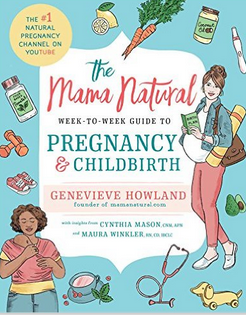 英文书名：THE MAMA NATURAL WEEK-TO-WEEK GUIDE TO PREGNANCY & CHILDBIRTH作    者：Genevieve Howland出 版 社： North Star Way代理公司：ANA/ Susan Xia页    数:  448 页出版时间：2017年 4月代理地区：中国大陆、台湾审读资料：电子稿类    型：家教育儿内容简介：    吉纳维耶芙·霍兰德（自然妈妈）的视频每月浏览量超过一百三十万，总浏览量超过五百二十万。她的视频风趣幽默，但信息量大，鼓起了数百万女性的勇气，接受自然生育和哺乳。霍兰德现在转向纸质书，给快要做母亲的女性提供每周自然怀孕指南。        最近五十年来，医生对育儿控制情有独钟。许多传统的怀孕指南出自男性医生之手，深深根植于旧式医学生育学派，建立在恐惧的基础上。        然而，今非昔比。女性的呼声正在高涨。她们要求收回生育的控制权，接受自然生育方式。吉纳维耶芙·霍兰德通过博客“自然母亲”和 YouTube 频道，以通俗易懂的方式解释自然怀孕和每周流程，提供了引人入胜、风趣幽默、信息丰富的指南。        《自然怀孕生产指南》（Mama Natural’s Week to Week Guide to Pregnancy ）提供了现代（也是古典）的怀孕和育儿方式。“自然”意味着承认怀孕和生育是普普通通的事情，养孩子则是奇妙的生物学进程和欢庆的历程—不是疗程。本书根据最新研究显示，自然生育对母婴双方多么有益，给生活带来了多大的变化。        霍兰德充分提供了健康怀孕的每周建议和贴士，详细描绘了基本的营养、普通的自然疗法和烦扰的症状，以及适当和不适当的干预。        各种背景、年龄女性出生和怀孕的正面故事散布在合格助产士的建议和洞见中。本书鼓舞人心，研究充分，风趣幽默，一定会成为自然怀孕女性必不可少的伴侣，对母婴双方都有莫大的好处。作者简介：    吉纳维耶芙·霍兰德（Genevieve Howland）的博客“自然母亲”和 YouTube是最受欢迎的自然生活和怀孕节目。 Dr. Oz, ABC News, The Daily Mail, US News & World Report和其他媒体对她做了特写报道。这是她第一部书。 媒体评价：     “最后，有些女性希望更自然、更有机的生活方式。她们怀孕时，就需要本书。无论你的立场偏向哪一方，都会喜欢吉纳维耶芙·霍兰德简明扼要的方式。噢，我生女儿时，如果能看到这样的书，该有多好！ ”----丽莎·里克（Lisa Leake），《纽约时报》畅销书 100 Days of Real Food作者谢谢您的阅读！请将反馈信息发至：夏蕊（Susan Xia）安德鲁·纳伯格联合国际有限公司北京代表处北京市海淀区中关村大街甲59号中国人民大学文化大厦1705室邮编：100872电话：010-82504406传真：010-82504200Email：susan@nurnberg.com.cn 网址：http://www.nurnberg.com.cn
微博：http://weibo.com/nurnberg豆瓣小站：http://site.douban.com/110577/